Уважаемые коллеги!Департамент образования Администрации города Екатеринбурга направляет для информирования и организации работы письмо Министерства образования и молодежной политики Свердловской области о фактах ДТП с участием несовершеннолетних в период с 1 марта по 18 апреля 2022 года (прилагается).Учитывая направляемую статистику ДТП, рекомендуем:совместно с территориальными подразделениями ГИБДД провести обследование образовательных организаций по фактам ДТП с обучающимися из-за нарушения ими правил дорожного движения;продолжить обучение детей безопасному поведению на дорогах в рамках образовательных программ, а также практику проведения «минуток безопасности»;организовать проведение профилактических мероприятий с участием отрядов юных инспекторов движения и родительской общественности;не позднее 20 мая 2022 года провести общешкольные родительские собрания с привлечением сотрудников ГИБДД по разъяснению законодательства Российской Федерации в области безопасности дорожного движения, административной ответственности за нарушения Правил дорожного движения Российской Федерации, по безопасному использованию детьми средств индивидуальной мобильности, световозвращающих элементов, а также строгому соблюдению правил перевозки детей.СПИСОК РАССЫЛКИк служебной записке от  № Департамент образованияДепартамент образованияДепартамент образованияНачальникам РУО, руководителям общеобразовательных организацийСлужебная запискаСлужебная запискаСлужебная запискаНачальникам РУО, руководителям общеобразовательных организаций№Начальникам РУО, руководителям общеобразовательных организацийНачальникам РУО, руководителям общеобразовательных организацийО фактах ДТП с участием несовершеннолетних в марте-апреле 2022 годаО фактах ДТП с участием несовершеннолетних в марте-апреле 2022 годаО фактах ДТП с участием несовершеннолетних в марте-апреле 2022 годаНачальникам РУО, руководителям общеобразовательных организацийПриложение:на 2 л. в 1 экз.Заместитель начальника ДепартаментаАгафонова Ирина Васильевна+7 (343) 304-12-44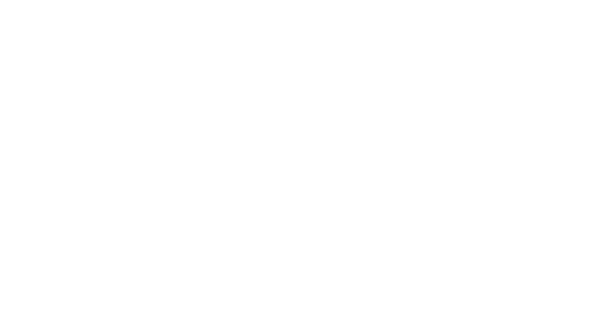 Е.В. КречетоваО фактах ДТП с участием несовершеннолетних в марте-апреле 2022 года№АдресатСпособдоставкиФИО и подпись получателя1Трекина Т.И. Начальник управления образования Верх-Исетского районаDocsVision2Яровикова Е.А. Начальник управления образования Орджоникидзевского районаDocsVision3Лежнина Т.В. Начальник управления образования Ленинского районаDocsVision4Петрова Г.М. Начальник управления образования Железнодорожного районаDocsVision5Кириченко Е.Ю. Начальник управления образования Октябрьского районаDocsVision6Соколовская И.Р. Начальник управления образования Чкаловского районаDocsVision7Суворова О.С. Начальник управления образования Кировского районаDocsVisionЗаместитель начальника ДепартаментаЕ.В. КречетоваАгафонова Ирина Васильевна+7 (343) 304-12-44